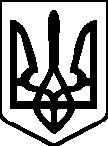 ЧЕРГОВІ МІСЦЕВІ ВИБОРИ25 жовтня 2020 рокуЦЕНТРАЛЬНО-МІСЬКА РАЙОННА У МІСТІ КРИВОМУ РОЗІТЕРИТОРІАЛЬНА ВИБОРЧА КОМІСІЯ   ДНІПРОПЕТРОВСЬКОЇ ОБЛАСТІвул. Свято-Миколаївська, . КривийРіг, Дніпропетровська область, 50000ПОСТАНОВА № 4518 год.45 хв.«20» жовтня  2020року                                                            м. Кривий РігПро реєстрацію офіційних спостерігачів відКРИВОРІЗЬКОЇ МІСЬКОЇ ОРГАНІЗАЦІЇ ПОЛІТИЧНОЇ ПАРТІЇ «ЄВРОПЕЙСЬКА СОЛІДАРНІСТЬ» у Центрально-Міській районній у місті Кривому Розі територіальній виборчій комісії         До Центрально-Міської районної у місті Кривому Розі територіальної виборчої комісії 19 жовтня 2020 року надійшла  заява та додані до неї документи від  КРИВОРІЗЬКОЇ МІСЬКОЇ ОРГАНІЗАЦІЇ ПОЛІТИЧНОЇ ПАРТІЇ «ЄВРОПЕЙСЬКА СОЛІДАРНІСТЬ» для реєстрації офіційних спостерігачів КРИВОРІЗЬКОЇ МІСЬКОЇ ОРГАНІЗАЦІЇ ПОЛІТИЧНОЇ ПАРТІЇ «ЄВРОПЕЙСЬКА СОЛІДАРНІСТЬ» у  Центрально-Міській районній у місті Кривому Розі територіальній виборчій комісії .         Розглянувши вищезгадані документи від  КРИВОРІЗЬКОЇ МІСЬКОЇ ОРГАНІЗАЦІЇ ПОЛІТИЧНОЇ ПАРТІЇ «ЄВРОПЕЙСЬКА СОЛІДАРНІСТЬ»,   Центрально-Міська районна у місті Кривому Розі територіальна виборча комісія встановила їх відповідність вимогам  частині четвертої та п’ятої статті 60 Виборчого кодексу України.          Враховуючи вищевказане, на підставі статті 239 Виборчого кодексу України та Постанови ЦВК від 10 вересня 2020 року №244 «Про клопотання громадських організацій щодо надання дозволу мати офіційних спостерігачів під час місцевих виборів 25 жовтня 2020 року, Центрально-Міська районна у місті Кривому Розі територіальна виборча комісія постановляє:1. Зареєструвати офіційних спостерігачів КРИВОРІЗЬКОЇ МІСЬКОЇ ОРГАНІЗАЦІЇ ПОЛІТИЧНОЇ ПАРТІЇ «ЄВРОПЕЙСЬКА СОЛІДАРНІСТЬ»  на місцевих виборах 25 жовтня 2020року у  Центрально-Міській районній у місті Кривому Розі територіальній виборчій комісії.2. Видати посвідчення за формою, встановленою Центральною виборчою комісією, представнику КРИВОРІЗЬКОЇ МІСЬКОЇ ОРГАНІЗАЦІЇ ПОЛІТИЧНОЇ ПАРТІЇ «ЄВРОПЕЙСЬКА СОЛІДАРНІСТЬ» Кушнір Андрію Дмитровичу.3. Цю постанову оприлюднити на  офіційному веб-сайті виконавчого комітету Центрально-Міської районної у місті ради та на дошці оголошень Центрально-Міської районної у місті ради.Голова Центрально-Міської районної 
у місті Кривому Розі територіальноївиборчої комісії                                                                                               Н.Медведюк
Секретар Центрально-Міської районної 
у місті Кривому Розі територіальноївиборчої комісії                                                                                                 І. Гальченко